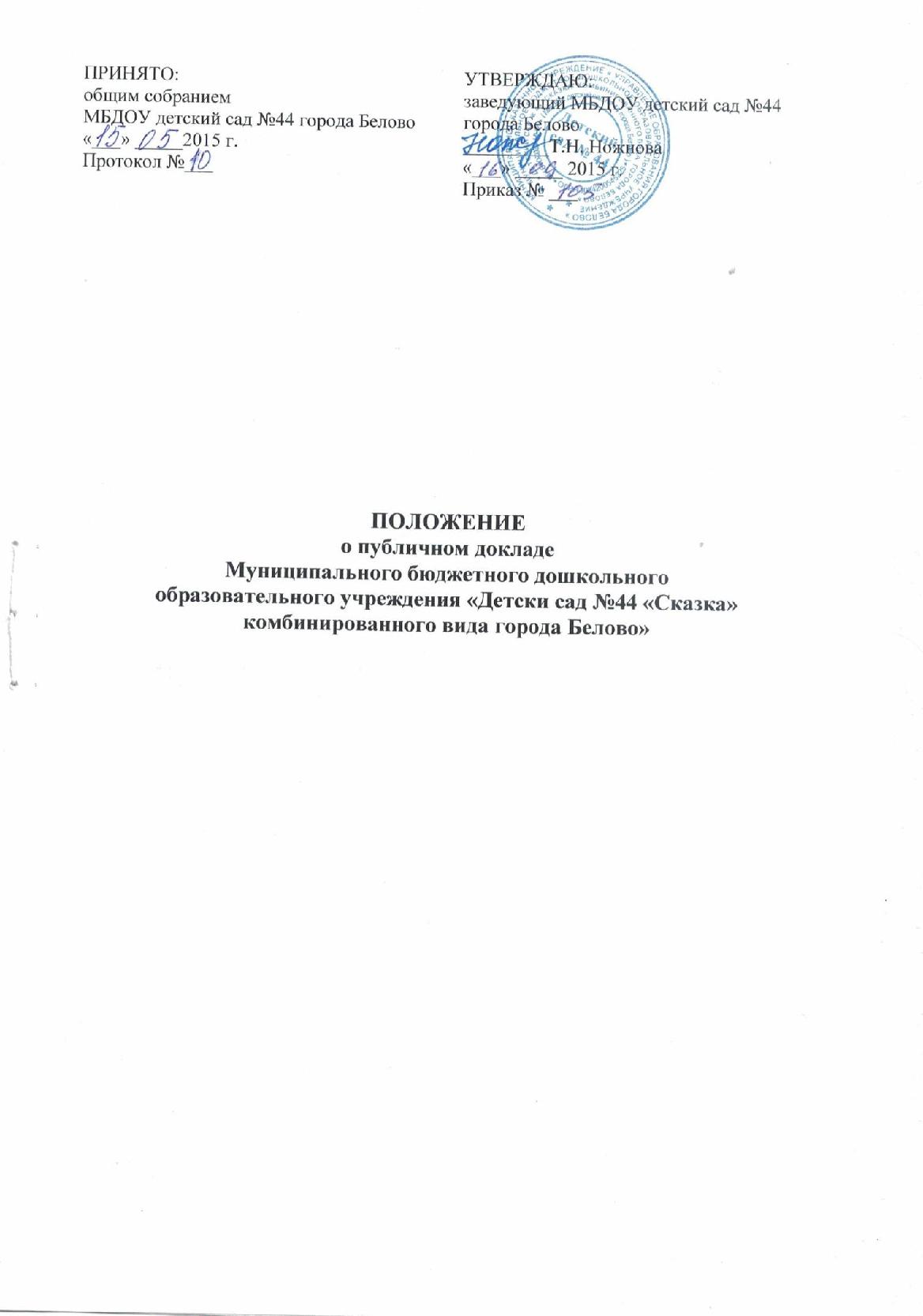 1. Общие положенияПубличный доклад муниципального бюджетного дошкольного образовательного учреждения «Детский сад №44 «Сказка» комбинированного вида города Белово» (далее – Доклад) – важное средство обеспечения информационной открытости и прозрачности муниципального дошкольного образовательного учреждения, форма широкого информирования общественности, прежде всего родительской, об образовательной деятельности дошкольного образовательного учреждения, об основных результатах и проблемах его функционирования и развития в отчетный (годичный) период.1.2. Основные функции Доклада- ориентация общественности в особенностях организации образовательного процесса, уклада жизни дошкольного образовательного учреждения, имевших место и планируемых изменениях и нововведениях;- отчёт о выполнении государственного и общественного заказа на образование;- получение общественного признания достижений дошкольного образовательного учреждения;- привлечение внимания общественности и власти к проблемам дошкольного образовательного учреждения;- расширения круга социальных партнеров, повышение эффективности их деятельности в интересах дошкольного образовательного учреждения;- привлечение общественности к оценке деятельности дошкольного образовательного учреждения, разработке предложений и планированию деятельности по ее развитию.Основными целевыми группами, для которых готовится и публикуется Доклад, являются родители (законные представители) воспитанников, сами воспитанники, учредитель, социальные партнёры дошкольного образовательного учреждения, местная общественность.Особое значение данные Доклады должны иметь для родителей (законных представителей), вновь прибывших в дошкольное образовательное учреждение детей, а также для родителей (законных представителей), планирующих направить ребенка в данное дошкольное образовательное учреждение (материалы Доклада должны помогать родителям (законным представителям) сориентироваться в особенностях образовательных и воспитательных	программ,	реализуемых	дошкольным образовательным учреждением, его уклада и традиций, дополнительных образовательных услуг и др.).В подготовке Доклада принимают участие представители всех групп участников образовательных отношений: педагоги, администрация дошкольного образовательного учреждения, родители (законные представители) воспитанников.Доклад включает в себя введение, основную часть (текстовая часть по разделам, иллюстрированная необходимыми графиками, диаграммами, таблицами и др.), приложения с табличным материалом.Доклад утверждается органом государственно-общественного управления дошкольного образовательного учреждения, подписывается совместно заведующей дошкольного образовательного учреждения и председателем органа государственно-общественного управления.Доклад размещается на сайте дошкольного образовательного учреждения, публикуется и распространяется в формах,  возможных для дошкольного образовательного учреждения – в местных СМИ, в виде отдельной брошюры, средствами «малой полиграфии» (ксерокопирование), в сети Интернет и др.Доклад является документом постоянного хранения, администрация дошкольного образовательного учреждения обеспечивает хранение Докладов и доступность Докладов для участников образовательных отношений.2. Структура ДокладаСтруктура Доклада включает следующие основные разделы:Общая характеристика дошкольного образовательного учреждения и условий его функционирования.Кадровый состав педагогов.Особенности образовательной деятельности.Результаты образовательной деятельности.Финансовые ресурсы ДОО и их использование.Заключение. Перспективы и планы развития.В заключение каждого раздела представляются краткие итоговые выводы, обобщающие и разъясняющие приводимые данные.Особое значение имеет ясное обозначение тех конкретных результатов, которых добилось дошкольное образовательное учреждение за отчетный год, по каждому из разделов Доклада.Информация по каждому из разделов представляется в сжатом виде, с максимально возможным использованием количественных данных, таблиц, списков и перечней.3. Подготовка ДокладаПодготовка Доклада является организованным процессом и включает в себя следующие этапы:утверждение состава и руководителя (координатора) рабочей группы, ответственной за подготовку Доклада (рабочая группа включает в себя представителей администрации, органа государственно-общественного управления дошкольного образовательного учреждения, педагогов, родителей (законных представителей) воспитанников;утверждение графика работы по подготовке Доклада;разработка структуры Доклада;утверждение структуры доклада;сбор необходимых для Доклада данных (в том числе посредством опросов, анкетирования, иных социологических методов, мониторинга);написание всех отдельных разделов доклада, его аннотации, сокращенного варианта;представление проекта Доклада на расширенное заседание органа государственно-общественного управления дошкольного образовательного учреждения, обсуждение;доработка проекта Доклада по результатам обсуждения;утверждение Доклада (в том числе сокращенного его варианта) и подготовка его к публикации.4. Публикация, презентация и распространение ДокладаУтвержденный Доклад публикуется и доводится до общественности в следующих формах:размещение Доклада на Интернет-сайте дошкольного образовательного учреждения;выпуск брошюры с полным текстом Доклада;проведение специального общего родительского собрания (конференции), педагогического совета или (и)  общего собрания (конференции)  работников ДОО;проведение дня открытых дверей, в рамках которого Доклад будет представлен родителям (законным представителям) воспитанников в форме стендового доклада;направление электронного файла с текстом Доклада в семьи воспитанников, имеющих домашние компьютеры;публикация сокращенного варианта Доклада в местных СМИ;распространение в микрорайоне информационных листков с кратким вариантом Доклада и указанием адреса Интернет-сайта, где расположен полный текст Доклада.Публичный	доклад	используется	для	организации	общественной оценки деятельности дошкольного образовательного учреждения.